О внесении изменений в  постановление администрации Соль-Илецкого городскогоокруга от 18.01.2016  №25-п  «О создании комиссии по делам   несовершеннолетних и защите их прав  администрацииСоль-Илецкого   городского округа           В соответствии с  Законом Оренбургской области от 10.11.2006 №720/147-IV-ОЗ «О наделении органов местного самоуправления государственными полномочиями по созданию и организации деятельности комиссий по делам несовершеннолетних и защите  их прав»,   постановляю:1.Внести  следующие изменения в  постановление администрации Соль-Илецкого городского округа от 18.01.2016  №25-п «О создании комиссии по делам несовершеннолетних и защите их прав администрации Соль-Илецкого городского округа:1.1. Приложение №1  к  постановлению изложить в  новой редакции согласно приложению к настоящему постановлению.  2.Контроль  за исполнением настоящего постановления возложить  на  временно исполняющего  обязанности заместителя главы администрации Соль-Илецкого городского округа по социальным вопросам И.В.Граброва.  3.Постановление вступает в силу после его официального опубликования (обнародования).Глава муниципального образования Соль-Илецкий  городской  округ   						 А.А.Кузьмин    Верно   Ведущий специалист   организационного отдела                                                                 Е.В.ТелушкинаРазослано: прокуратура  Соль-Илецкого района , организационный отдел, Соль-Илецкий  межмуниципальный филиал ФКУ  УИИ УФСИН  России по Оренбургской области                                                                                       Приложение № 1								к постановлению администрации 							           Соль-Илецкого городского округа                                                                 								от 16.05.2019  № 1048-пСостав комиссии по делам несовершеннолетних изащите их прав администрации Соль-Илецкого городского округа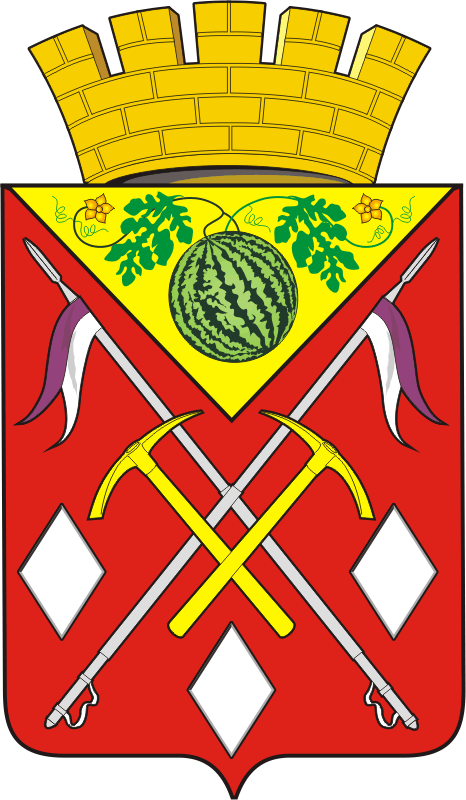 АДМИНИСТРАЦИЯМУНИЦИПАЛЬНОГО ОБРАЗОВАНИЯСОЛЬ-ИЛЕЦКИЙ ГОРОДСКОЙ ОКРУГОРЕНБУРГСКОЙ ОБЛАСТИПОСТАНОВЛЕНИЕ16.05.2019  №1048-пГрабров Игорь Викторович временно исполняющий обязанности заместитель главы администрации Соль-Илецкого городского округа по социальным вопросам; председатель комиссии по делам несовершеннолетних и защите их прав администрации  Соль-Илецкого городского округа;Рейсбих Алексей Юрьевичначальник  управления образования администрации  Соль-Илецкого городского округа; заместитель председателя комиссии по делам несовершеннолетних и защите их прав администрации  Соль-Илецкого городского округа;Навозенко Мария Николаевназаместитель директора ГБУСО «КЦСОН», заместитель председателя комиссии по делам несовершеннолетних и защите их прав администрации  Соль-Илецкого городского округа  (по согласованию);Хабибулина Венера Минхатовнаначальник отдела - ответственный секретарь  комиссии по делам несовершеннолетних и защите их прав администрации  Соль-Илецкого городского округа;Члены комиссии: Абдульманова Лилия Маратовнаведущий специалист отдела  по делам несовершеннолетних и защите их прав администрации  Соль-Илецкого городского округа;Белоусова Татьяна Валентиновназаместитель директора  по УВР ГАПОУ «Соль-Илецкий индустриально-технологический техникум» Оренбургской области(по согласованию);Васильева Галина Валерьевнадиректор государственного бюджетного учреждения  «Центр занятости Соль-Илецкого района» (по согласованию);Граброва  Ирина Викторовнаведущий специалист юридического отдела администрации  Соль-Илецкого городского округа;Кузнецова Мария АнатольевнаКостин Станислав Станиславовичначальник отделения по делам несовершеннолетних  ОМВД России по Соль-Илецкому   городскому округу (по согласованию);заместитель руководителя Соль-Илецкого межрайонного следственного отдела следственного управления Следственного комитета РФ по Оренбургской области (по согласованию);      Кучкин Александр Сергеевичглавный специалист управления образования администрации  Соль-Илецкого городского округа; Литвинов Андрей Анатольевичпредседатель комитета по физической культуре, спорту, туризму, делам молодежи  работе с общественными организациями администрации Соль-Илецкого городского округа;Маляренко Анна Анатольевнаначальник Соль-Илецкого межмуниципального филиала ФКУ УИИ УФСИН России по Оренбургской области (по согласованию);Резникова Ольга Ивановнаглавный  специалист по опеке и попечительству  управления образования  администрации  Соль-Илецкого городского округа;Сагнаева Айгуль Жульбатыровнаинспектор ОПДН ОМВД России по Соль-Илецкому городскому округу (по согласованию);Шагваладян Гарик Ваграмовичврач психиатр-нарколог ГБУЗ  «ГБ» г.Соль-Илецка(по согласованию);Шадьяров  Нурлан  Турлановичинспектор ПДН  линейного отдела полиции на ст.Илецк(по согласованию);Шмелёва Любовь Васильевнаглавный  специалист комитета по физической культуре, спорту, туризму, делам молодежи и работе с общественными организациями администрации  Соль-Илецкого городского округа;